№ п/пНаименование товара, работ, услугЕд. изм.Кол-воТехнические, функциональные характеристикиТехнические, функциональные характеристики№ п/пНаименование товара, работ, услугЕд. изм.Кол-воПоказатель (наименование комплектующего, технического параметра и т.п.)Описание, значение1.МФ-1.29 Детская скамейка "Гусеница"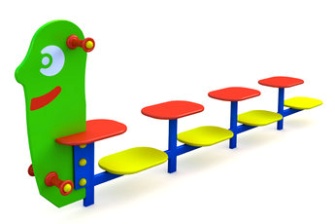 шт.1Длина  (мм)2300(± 10мм)1.МФ-1.29 Детская скамейка "Гусеница"шт.1Ширина  (мм)300(± 10мм)1.МФ-1.29 Детская скамейка "Гусеница"шт.1Высота  (мм)600(± 10мм)1.МФ-1.29 Детская скамейка "Гусеница"шт.1Площадь зоны безопасности, м2Не менее 41.МФ-1.29 Детская скамейка "Гусеница"шт.1Применяемые материалы Применяемые материалы 1.МФ-1.29 Детская скамейка "Гусеница"шт.1ОписаниеСкамейка Гусеница  представляет собой тематическую фигуру и предназначена для детей в возрасте от 3 до 7 лет. 1.МФ-1.29 Детская скамейка "Гусеница"шт.1Основа скамейкиВ основе скамейки заложена   металлическая конструкция, на которой предусмотрены четыре сидения и четыре элемента для опоры ног из влагостойкой шлифованной фанеры толщиной не менее 15мм по ГОСТ 3916.1-96 размерами 200х300мм. Основа скамейки изготовлена из металлической профильной трубы сечением не менее 40х20х2 мм по ГОСТ 13663-86.1.МФ-1.29 Детская скамейка "Гусеница"шт.1Сидения , Закладные деталиСидения скамейки  крепятся на металлические опорные стойки к которым приварены пластины из листа 3 мм по ГОСТ 19904-74, которые также выполняют функцию закладных элементов.  1.МФ-1.29 Детская скамейка "Гусеница"шт.1ДекорВ качестве тематического элемента   предусмотрена  фигура в виде головы гусеницы,  выполненную из влагостойкой ФСФ фанеры толщиной не менее 21 мм по ГОСТ 3916.1-96.   Скамейка оснащена пластиковыми эргономичными ручками  и опорами для ног, предназначенные для  поддержки ребенка.   1.МФ-1.29 Детская скамейка "Гусеница"шт.1МонтажПри монтаже скамейки, опоры заглубляется в грунт на 400мм и бетонируются. Размеры лунки для бетонировки Ф200х400мм.1.МФ-1.29 Детская скамейка "Гусеница"шт.1МатериалыВлагостойкая ФСФ фанера; покрытые порошковыми красками металлические элементы; оцинкованный крепеж; пластиковые заглушки на места резьбовых соединений; двухкомпонентная краска для деревянных элементов; пластиковые эргономичные ручки. Все деревянные и фанерные элементы  окрашены двухкомпонентными, профессиональными  красками яркими цветов, а  металлические детали  окрашены  полимерными полиэфирными порошковыми красками. Крепежные элементы   оцинкованы и закрыты пластиковыми заглушками.Требования к оборудованиюЭлементы игровых комплексов (сегменты труб, лотки, горки, лазы) выдерживают точечную нагрузку не менее 60 кг/дм2. Все материалы сохраняют свои характеристики в диапазоне температур от -65С до + 65С. Все детали, узлы и модули игрового оборудования обеспечивают максимальную безопасность конструкций, и являться травмобезопасными для детей и взрослых. Детское оборудование не допускает застревания тела, частей тела или одежды. Подвижные и неподвижные элементы оборудования: не образовывают сдавливающих или режущих поверхностей. Используемые материалы должны быть новыми, т.е. ранее не использованными, не бывшими в эксплуатации и не демонтированными с другого объекта.Схема установки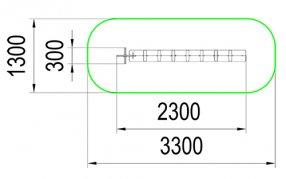 